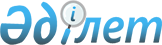 О внесении изменений в решение районного маслихата от 24 декабря 2010 года № 233 "О районном бюджете на 2011-2013 годы"
					
			С истёкшим сроком
			
			
		
					Решение маслихата Уилского района Актюбинской области от 8 ноября 2011 года № 302. Зарегистрировано Департаментом юстиции Актюбинской области 24 ноября 2011 года № 3-11-102. Утратило силу в связи с истечением срока применения - (письмо маслихата Уилского района Актюбинской области от 30 мая 2012 года № 51).
      Сноска. Утратило силу в связи с истечением срока применения - (письмо маслихата Уилского района Актюбинской области от 30.05.2012 № 51).
      В соответствии с пунктом 1 статьи 6 Закона Республики Казахстан от 23 января 2001 года № 148 "О местном государственном управлении и самоуправлении в Республике Казахстан", пунктом 2 статьи 9, подпунктом 4 пункта 2 статьи 106 Бюджетного кодекса Республики Казахстан от 4 декабря 2008 года № 95-IV районный маслихат РЕШИЛ:
      1. Внести в решение районного маслихата от 24 декабря 2010 года № 233 "О районном бюджете на 2011-2013 годы", (зарегистрированное в государственном реестре нормативных правовых актов за № 3-11-83, опубликованное в газете "Ойыл" 1 и 8 февраля 2011 года № 5,6) следующие изменения и дополнения:
      1) в пункте 1:
      в подпункте 1):
      доходы
      цифры "2 563 584,4" заменить цифрами "2 566 380,4";
      в том числе по:
      поступлениям трансфертов
      цифры "2 388 924,4" заменить цифрами "2 391 720,4";
      в подпункте 2):
      затраты
      цифры "2 601 022,2" заменить цифрами "2 603 818,2";
      2) в пункте 6:
      в части абзаца 1:
      цифры "3 931" заменить цифрами "3 145";
      в части абзаца 3:
      цифры "32 416" заменить цифрами "32 152";
      3) в пункте 8:
      в части абзаца 1:
      цифры "3 млн. 197" заменить цифрами "7 млн. 044";
      4) в пункте 9:
      в части абзаца 2:
      цифры "4 097" заменить цифрами "4 096";
      5) приложение 1 к указанному решению изложить в новой редакции согласно приложения 1.
      2. Настоящее решение вводится в действие с 1 января 2011 года.  Бюджет района на 2011 год
					© 2012. РГП на ПХВ «Институт законодательства и правовой информации Республики Казахстан» Министерства юстиции Республики Казахстан
				
Председатель сессии
Секретарь
районного маслихата:
районного маслихата:
Ә. Әжниязов
Б. БисекеновПриложение 1
к решению районного маслихата
от 8 ноября 2011 года № 302
Категория
Категория
Категория
Категория
Сумма
тыс.тенге
Класс
Класс
Класс
Сумма
тыс.тенге
Подкласс
Подкласс
Сумма
тыс.тенге
Наименование 
Сумма
тыс.тенге
I. Поступления
2 566 380,6 
Доходы
174 660 
1
Налоговые поступления
152 806 
01
Подоходный налог
70 254 
2
Индивидуальный подоходный налог
70 254 
03
Социальный налог
66 110 
1
Социальный налог
66 110 
04
Налоги на собственность
13 834 
1
Hалоги на имущество
4 451 
3
Земельный налог
947 
4
Hалог на транспортные средства
7 436 
5
Единый земельный налог
1 000 
05
Внутренние налоги на товары, работы и услуги
1 752 
2
Акцизы
101 
3
Поступления за использование природных и других ресурсов
530 
4
Сборы за ведение предпринимательской и профессиональной деятельности
1 115 
5
Фиксированный налог
6 
08
Обязательные платежи, взимаемые за совершение юридически значимых действий и (или) выдачу документов уполномоченными на то государственными органами или должностными лицами
856 
1
Государственная пошлина
856 
2
Неналоговые поступления
21 665 
01
Доходы от государственной собственности
6 402 
5
Доходы от аренды имущества, находящегося в государственной собственности
6 402 
04
Штрафы, пеня, санкции, взыскания, налагаемые государственными учреждениями, финансируемыми из государственного бюджета, а также содержащимися и финансируемыми из бюджета (сметы расходов) Национального Банка Республики Казахстан
0 
1
Штрафы, пеня, санкции, взыскания, налагаемые государственными учреждениями, финансируемыми из государственного бюджета, а также содержащимися и финансируемыми из бюджета (сметы расходов) Национального Банка Республики Казахстан, за исключением поступлений от организаций нефтянного сектора
0 
06
Прочие неналоговые поступления
15 263 
1
Прочие неналоговые поступления
15 263 
3
Поступления от продажи основного капитала
189 
03
Продажа земли и нематериальных активов
189 
1
Поступления от продажи земельных участков
189 
4
Поступление трансфертов
2 391 720,6 
02
Трансферты из вышестоящих органов государственного управления
2 391 720,6 
2
Трансферты из областного бюджета
2 391 720,6 
Целевые текущие трансферты
138 727,4 
Целевые трансферты на развитие
646 116,2 
Субвенции
1606877
Функ.группа
Функ.группа
Функ.группа
Функ.группа
Функ.группа
Сумма 
(тыс.тенге)
Подфункция 
Подфункция 
Подфункция 
Подфункция 
Сумма 
(тыс.тенге)
Адм прог.
Адм прог.
Адм прог.
Сумма 
(тыс.тенге)
Программа
Программа
Сумма 
(тыс.тенге)
Наименование 
Сумма 
(тыс.тенге)
1
2 
3
4
5
6
II. Затраты
2603818,2
01
Государственные услуги общего характера
158690
1 
Представительные, исполнительные и другие органы, выполняющие общие функции государственного управления
133823
112
Аппарат маслихата района (города областного значения)
14037
001
Услуги по обеспечению деятельности маслихата района (города областного значения)
13887
003
Капитальные расходы государственных органов
150
122
Аппарат акима района (города областного значения)
44242
001
Услуги по обеспечению деятельности акима района (города областного значения)
39803
003
Капитальные расходы государственных органов
4158
015
Выполнения обязательств местных исполнительных органов по решениям судов за счет средств резервов местного исполнительного органа
281
123
Аппарат акима района в городе, города районного значения, поселка, аула (села), аульного (сельского) округа
75544
001
Функционирование аппарата акима района в городе, города районного значения, поселка, аула (села), аульного (сельского) округа
74159
003
Капитальные расходы государственных органов
300
107
Проведения мероприятий за счет резерва местного исполнительного органа на неотложные затраты
1085
2 
Финансовая деятельность
13359
452
Отдел финансов района (города областного значения)
13359
001
Услуги по реализации государственной политики в области исполнения бюджета района (города областного значения) и управления коммунальной собственностью района (города областного значения)
12802
003
Проведение оценки имущества в целях налогообложения
207
004
Организация работы по выдаче разовых талонов и обеспечение полноты сбора сумм от реализации разовых талонов
350
5 
Планирование и статистическая деятельность
11508
476
Отдел экономики, бюджетного планирования и предпринимательства района (города областного значения)
11508
001
Услуги по реализации государственной политики в области формирования, развития экономической политики, системы государственного планирования, управления района и предпринимательства (города областного значения)
11508
02
Оборона
8926
1 
Военные нужды
1126
122
Аппарат акима района (города областного значения)
1126
005
Мероприятия в рамках исполнения всеобщей воинской обязанности
1126
2 
Организация работы по чрезвычайным ситуациям
7800
122
Аппарат акима района (города областного значения)
7800
007
Мероприятия по профилактике и тушению степных пожаров районного (городского) масштаба, а также пожаров в населенных пунктах, в которых не созданы органы государственной противопожарной службы
7800
04
Образование
1620459,4
1 
Дошкольное воспитание и обучение
161305
471
Отдел образования, физической культуры и спорта района (города областного значения)
161305
003
Обеспечение деятельности организаций дошкольного воспитания и обучения
150133
025
Увеличение размера доплаты за квалификационную категорию учителям школ и воспитателям дошкольных организаций образования
11172
2 
Начальное, основное среднее и общее среднее образование
1246066,7
471
Отдел образования, физической культуры и спорта района (города областного значения)
1246066,7
004
Общеобразовательное обучение
1213963,7
005
Дополнительное образование для детей и юношества
32103
9 
Прочие услуги в области образования
213088
466
Отдел архитектуры, градостроительства и строительства района (города областного значения)
199407,7
037
Строительство и реконструкция объектов образования
199407,7
471
Отдел образования, физической культуры и спорта района (города областного значения)
13680
009
Приобретение и доставка учебников, учебно-методических комплексов для государственных учреждений образования района (города районного значения)
7256
010
Проведение школьных олимпиад, внешкольных мероприятий и конкурсов областного масштаба
1679
020
Ежемесячные выплаты денежных средств опекунам (попечителям) на содержание ребенка сироты (детей-сирот), и ребенка (детей), оставшегося без попечения родителей
3145
023
Обеспечение оборудованием, программным обеспечением детей-инвалидов, обучающихся на дому
1600
06
Социальная помощь и социальное обеспечение 
111980,2
2
Социальная помощь
100707,6
451
Отдел занятости и социальных программ района (города областного значения)
100707,6
002
Программа занятости
23378,4
004
Оказание социальной помощи специалистам здравоохранения, образования, социального обеспечения, культуры, проживающим в сельской местности, по приобретению топлива
8158
005
Государственная адресная социальная помощь
750
007
Социальная помощь отдельным категориям нуждающихся граждан по решениям местных представительных органов
22736,2
014
Оказание социальной помощи нуждающимся гражданам на дому
2988
016
Государственные пособия на детей до 18 лет
34180
017
Обеспечение нуждающихся инвалидов обязательными гигиеническими средствами и предоставление услуг специалистами жестового языка, индивидуальными помощниками в соответствии с индивидуальной программой реабилитации инвалида
2101
023
Обеспечение деятельности центров занятости
6416
9
Прочие услуги в области социальной помощи и социального обеспечения
11272,6
451
Отдел занятости и социальных программ района (города областного значения)
11272,6
001
Услуги по реализации государственной политики на местном уровне в области обеспечения занятости и реализации социальных программ для населения
10746,6
011
Оплата услуг по зачислению, выплате и доставке пособий и других социальных выплат
526
07
Жилищно-коммунальное хозяйство
225295,7
1
Жилищное хозяйство
94591
458
Отдел жилищно-коммунального хозяйства, пассажирского транспорта и автомобильных дорог района (города областного значения)
2412
003
Организация сохранения государственного жилищного фонда
1493
004
Обеспечение жилым домом отнасещеся к категории из раздельных граждан
520
005
Снос аварийного и ветхого жилья
399
466
Отдел архитектуры, градостроительства и строительства района (города областного значения)
92179
003
Строительство жилья государственного коммунального жилищного фонда
56012
004
Развитие и обустройство инженерно-коммуникационной инфраструктуры
31667
018
Развитие инженерно-коммуникационной инфраструктуры в рамках Программы занятости 2020
4500
2
Коммунальное хозяйство 
99698,7
123
Аппарат акима района в городе, города районного значения, поселка, аула (села), аульного (сельского) округа
5410,7
014
Организация водоснабжения населенных пунктов
5410,7
466
Отдел архитектуры, градостроительства и строительства района (города областного значения)
94288
005
Развитие коммунального хозяйства
94288
3
Благоустройство населенных пунктов
31006
123
Аппарат акима района в городе, города районного значения, поселка, аула (села), аульного (сельского) округа
16807
008
Освещение улиц населенных пунктов
5560
009
Обеспечение санитарии населенных пунктов
757
010
Содержание мест захоронений и погребение безродных
69
011
Благоустройство и озеленение населенных пунктов
10421
458
Отдел жилищно-коммунального хозяйства, пассажирского транспорта и автомобильных дорог района (города областного значения)
14199
018
Благоустройство и озеленение населенных пунктов
14199
08
Культура, спорт, туризм и информационное пространство
157684
1
Деятельность в области культуры
108395
455
Отдел культуры и развития языков района (города областного значения)
66920
003
Поддержка культурно-досуговой работы
66920
466
Отдел архитектуры, градостроительства и строительства района (города областного значения)
41475
011
Развития обьектов культуры
41475
2
Спорт 
1068
471
Отдел образования, физической культуры и спорта района (города областного значения)
1068
014
Проведение спортивных соревнований на районном (города областного значения) уровне
312
015
Подготовка и участие членов сборных команд района (города областного значения) по различным видам спорта на областных спортивных соревнованиях
756
3
Информационное пространство
38756
455
Отдел культуры и развития языков района (города областного значения)
34778
006
Функционирование районных (городских) библиотек
34589
007
Развитие государственного языка и других языков народа Казахстана
189
456
Отдел внутренней политики района (города областного значения)
3978
002
Проведение государственной информационной политики через средства массовой информации
3278
005
Услуги по проведению государственной информационной политики через телерадиовещание
700
9
Прочие услуги по организации культуры, спорта, туризма и информационного пространства
9465
455
Отдел культуры и развития языков района (города областного значения)
4733
001
Услуги по реализации государственной политики на местном уровне в области развития языков и культуры
4733
456
Отдел внутренней политики района (города областного значения)
4732
001
Услуги по реализации государственной политики на местном уровне в области информации, укрепления государственности и формирования социального оптимизма граждан
4384
003
Реализация региональных программ в сфере молодежной политики
348
10
Сельское, водное, лесное, рыбное хозяйство, особоохраняемые природные территории, охрана окружающей среды и животного мира, земельные отношения
280535,5
1
Сельское хозяйство
16819,0
474
Отдел сельского хозяйства и ветеринарии района (города областного значения)
8099
001
Услуги по реализации государственной политики на местном уровне в сфере сельского хозяйства и ветеринарии 
8099
466
Отдел архитектуры, градостроительства и строительства района (города областного значения)
1671,3
010
Развитие объектов сельского хозяйства
1671,3
476
Отдел экономики, бюджетного планирования и предпринимательства района (города областного значения)
7048,7
099
Реализация мер социальной поддержки специалистов социальной сферы сельских населенных пунктов за счет целевого трансферта из республиканского бюджета
7048,7
2
Водное хозяйство
226046,5
466
Отдел архитектуры, градостроительства и строительства района (города областного значения)
226046,5
012
Развитие системы водоснабжения
226046,5
6
Земельные отношения
5518
463
Отдел земельных отношений района (города областного значения)
5518
001
Услуги по реализации государственной политики в области регулирования земельных отношений на территории района (города областного значения)
5518
9
Прочие услуги в области сельского, водного, лесного, рыбного хозяйства, охраны окружающей среды и земельных отношений
32152
474
Отдел сельского хозяйства и ветеринарии района (города областного значения)
32152
013
Проведение противоэпизоотических мероприятий
32152
11
Промышленность, архитектурная, градостроительная и строительная деятельность
6702
2
Архитектурная, градостроительная и строительная деятельность
6702
466
Отдел архитектуры, градостроительства и строительства района (города областного значения)
6702
001
Обеспечение деятельности отдела архитектуры и градостроительства
6702
12
Транспорт и коммуникации
3500
1
Автомобильный транспорт
3500
458
Отдел жилищно-коммунального хозяйства, пассажирского транспорта и автомобильных дорог района (города областного значения)
3500
023
Обеспечение функционирования автомобильных дорог 
3500
13
Прочие
28626
3
Поддержка предпринимательской деятельности и защита конкуренции
1167
476
Отдел экономики, бюджетного планирования и предпринимательства района (города областного значения)
1167
005
Поддержка предпринимательской деятельности
1167
9
Прочие
27459
451
Отдел занятости и социальных программ района (города областного значения)
3120
022
Поддержка частного предпринимательства в рамках программы "Дорожная карта бизнеса - 2020"
3120
452
Отдел финансов района (города областного значения)
0
012
Резерв местного исполнительного органа района (города областного значения) 
0
458
Отдел жилищно-коммунального хозяйства, пассажирского транспорта и автомобильных дорог района (города областного значения)
6777
001
Услуги по реализации государственной политики на местном уровне в области жилищно-коммунального хозяйства, пассажирского транспорта и автомобильных дорог 
6777
471
Отдел образования, физической культуры и спорта района (города областного значения)
17562
001
Услуги по обеспечению деятельности отдела образования, физической культуры и спорта
17562
15
Трансферты
1419,4
Трансферты
1419,4
452
Отдел финансов района (города областного значения)
1419,4
006
Возврат неиспользованных (недоиспользованных) целевых трансфертов
1419,4
III. Чистое бюджетное кредитование
17447,0
Бюджетные кредиты
18694,0
10
Сельское, водное, лесное, рыбное хозяйство, особоохраняемые природные территории, охрана окружающей среды и животного мира, земельные отношения
18694,0
1
Сельское хозяйство
18694,0
476
Отдел экономики, бюджетного планирования и предпринимательства района (города областного значения)
18694,0
004
Бюджетные кредиты для реализации мер социальной поддержки специалистов социальной сферы сельских населенных пунктов
18694,0
5
Погашение бюджетные кредитов
1247
1
Погашение бюджетных кредитов
1247
1
Погашение бюджетные кредитов, выданных из государственного бюджета
1247
IV. Сальдо по операциям с финансовыми активами
0
V.Дефицит бюджета
-54884,8
VI.Финансирование дефицита бюджета
54884,8
7
Поступление займов
18694
1
Внутренные государственные займы
18694
2
Договоры займа
18694
16
Погашение займов
1397,7
1
Погашение займов
1397,7
452
Отдел финансов района (города областного значения)
1397,7
008
Погашение долга местного исполнительного органа перед вышестоящим бюджетом
1247
021
Возврат неиспользованных бюджетых кредитов выданных из местных бюджетов
150,7
8
Используемые остатки бюджетных средств
37588,5
1
Остатки бюджетных средств
37588,5
1
Свободные остатки бюджетных средств
37588,5